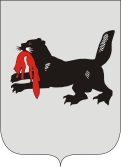 ИРКУТСКАЯ ОБЛАСТЬСЛЮДЯНСКАЯТЕРРИТОРИАЛЬНАЯ ИЗБИРАТЕЛЬНАЯ КОМИССИЯг. СлюдянкаО рассмотрении жалобы Юнусова Вячеслава Масовеховича          В Слюдянскую территориальную избирательную комиссию (далее -Слюдянская ТИК) поступила жалоба члена Слюдянской территориальной избирательной комиссии с правом совещательного голоса от партии «Коммунистическая партия Российской Федерации» Юнусова Вячеслава Масовеховича (вход. № 20 от 30.08.2017 г.) о нарушениях законодательства о выборах при проведении досрочного голосования в Слюдянской территориальной избирательной комиссии, путем предполагаемой доставки избирателей для участия в досрочном голосовании за плату.Статья 5.16 Кодекса Российской Федерации об административных правонарушениях предусматривает ответственность граждан и должностных лиц за подкуп избирателей или участников референдума. Если же действия, связанные с подкупом избирателей, содержат признаки уголовно наказуемого деяния, то они преследуются в уголовном порядке на основании статьи 141 Уголовного кодекса Российской Федерации.На основании вышеизложенного, в соответствии со статьей 32 Закона Иркутской области №116-ОЗ от 11 ноября 2011 года «О муниципальных выборах в Иркутской области», Слюдянская территориальная избирательная комиссияРЕШИЛА:Обратиться в отдел МВД России по Слюдянскому району с представлением о проведении проверки по фактам, изложенным в жалобе о нарушении законодательства о выборах от 30 августа 2017 года, поступившей от члена Слюдянской территориальной избирательной комиссии Юнусова Вячеслава Масовеховича.Председатель комиссии					           Г.К. КотовщиковСекретарь комиссии						          Н.Л. ТитоваР Е Ш Е Н И ЕР Е Ш Е Н И Е 04 сентября 2017 года№ 51/409 